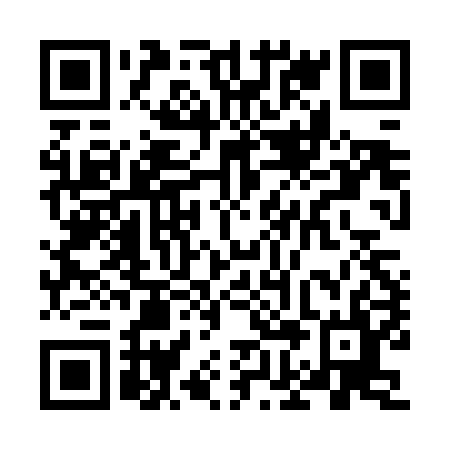 Prayer times for Adhlakhanwala, PakistanWed 1 May 2024 - Fri 31 May 2024High Latitude Method: Angle Based RulePrayer Calculation Method: University of Islamic SciencesAsar Calculation Method: ShafiPrayer times provided by https://www.salahtimes.comDateDayFajrSunriseDhuhrAsrMaghribIsha1Wed3:585:2812:113:526:558:252Thu3:575:2712:113:526:568:263Fri3:555:2612:113:526:578:274Sat3:545:2512:113:526:588:285Sun3:535:2412:113:526:588:296Mon3:525:2312:113:526:598:317Tue3:515:2212:113:527:008:328Wed3:505:2112:113:527:008:339Thu3:485:2112:113:527:018:3410Fri3:475:2012:113:527:028:3511Sat3:465:1912:113:527:038:3612Sun3:455:1812:113:527:038:3713Mon3:445:1812:113:527:048:3814Tue3:435:1712:113:527:058:3915Wed3:425:1612:113:527:058:4016Thu3:415:1612:113:527:068:4117Fri3:405:1512:113:527:078:4218Sat3:395:1412:113:527:078:4319Sun3:385:1412:113:527:088:4420Mon3:385:1312:113:527:098:4521Tue3:375:1312:113:527:108:4522Wed3:365:1212:113:527:108:4623Thu3:355:1212:113:527:118:4724Fri3:345:1112:113:537:118:4825Sat3:345:1112:113:537:128:4926Sun3:335:1012:113:537:138:5027Mon3:325:1012:113:537:138:5128Tue3:325:0912:123:537:148:5229Wed3:315:0912:123:537:158:5330Thu3:315:0912:123:537:158:5331Fri3:305:0812:123:537:168:54